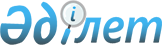 Теміртау қалалық мәслихатының 2021 жылғы 27 желтоқсандағы № 16/4 "Ақтау кентінің 2022-2024 жылдарға арналған бюджеті туралы" шешіміне өзгерістер енгізу туралыҚарағанды облысы Теміртау қалалық мәслихатының 2022 жылғы 29 шілдедегі № 30/4 шешімі
      Теміртау қалалық мәслихаты ШЕШТІ: 
      1. Теміртау қалалық мәслихатының 2021 жылғы 27 желтоқсандағы № 16/4 "Ақтау кентінің 2022-2024 жылдарға арналған бюджеті туралы" (Қазақстан Республикасы нормативтік құқықтық актілерінің мемлекеттік тізілімінде № 162414 болып тіркелген) шешіміне келесі өзгерістер енгізілсін:
      1-тармақ жаңа редакцияда жазылсын: 
      "1. Ақтау кентінің 2022-2024 жылдарға арналған бюджеті тиісінше 1, 2, және 3-қосымшаларға сәйкес, оның ішінде 2022 жылға мынадай көлемдерде бекiтiлсiн:
      1) кiрiстер – 1 108 343 мың теңге, оның ішінде:
      салықтық түсiмдер бойынша – 17 187 мың теңге;
      салықтық емес түсімдер бойынша – 0 мың теңге;
      негізгі капиталды сатудан түсетін түсімдер бойынша – 1 421 мың теңге;
      трансферттердің түсімдері бойынша – 1 089 735 мың теңге;
      2) шығындар – 1 132 688 мың теңге;
      3) таза бюджеттік кредиттеу – 0 мың теңге, оның ішінде:
      бюджеттiк кредиттер – 0 мың теңге;
      бюджеттiк кредиттердi өтеу – 0 мың теңге;
      4) қаржы активтерімен операциялар бойынша сальдо – 0 мың теңге, оның ішінде:
      қаржы активтерін сатып алу – 0 мың теңге;
      мемлекеттің қаржы активтерін сатудан түсетін түсімдер – 0 мың теңге;
      5) бюджет тапшылығы (профициті) – -24 345 мың теңге;
      6) бюджет тапшылығын (профицитті пайдалану) қаржыландыру – 24 345 мың теңге:
      бюджет қаражатының пайдаланылатын қалдықтары – 24 345 мың теңге";
      2-тармақ жаңа редакцияда жазылсын:
      "2. Ақтау кентінің 2022 жылға арналған бюджеті құрамында қалалық бюджеттен берілген 870 010 мың теңге сомасындағы ағымдағы нысаналы трансферттер 4-қосымшаға сәйкес көзделсін.";
      көрсетілген шешімге 1, 4-қосымшалар осы шешімге 1, 2- қосымшаларға сәйкес жаңа редакцияда жазылсын. 
      2. Осы шешім 2022 жылғы 1 қаңтардан бастап қолданысқа енгізіледі. Ақтау кентінің 2022 жылға арналған бюджеті 2022 жылға Теміртау қаласының бюджетінен Ақтау кентінің бюджетіне бөлінген нысаналы трансферттер
					© 2012. Қазақстан Республикасы Әділет министрлігінің «Қазақстан Республикасының Заңнама және құқықтық ақпарат институты» ШЖҚ РМК
				
      Қалалық мәслихат хатшысы

А. Ломакин
Теміртау қалалық
мәслихатының 2022 жылғы
29 шілдедегі № 30/4
шешіміне
1- қосымшаТеміртау қалалық мәслихатының
2021 жылғы 27 желтоқсандағы
№ 16/4 шешіміне
1-қосымша
Санаты
Санаты
Санаты
Санаты
Сомасы (мың теңге)
Сыныбы
Сыныбы
Сыныбы
Сомасы (мың теңге)
Кіші сыныбы
Кіші сыныбы
Сомасы (мың теңге)
Атауы 
Сомасы (мың теңге)
1
2
3
4
5
I. Кірістер
1108343
1
Салықтық түсімдер
17187
01
Табыс салығы 
296
2
Жеке табыс салығы
296
04
Меншiкке салынатын салықтар
16091
1
Мүлiкке салынатын салықтар 
530
3
Жер салығы
352
4
Көлiк құралдарына салынатын салық 
15209
05
Тауарларға, жұмыстарға және көрсетілетін қызметтерге салынатын iшкi салықтар
800
3
Табиғи және басқа да ресурстарды пайдаланғаны үшiн түсетiн түсiмдер
800
3
Негізгі капиталды сатудан түсетін түсімдер
1421
03
Жердi және материалдық емес активтердi сату
1421
1
Жерді сату
1421
4
Трансферттердің түсімдері
1089735
02
Мемлекеттiк басқарудың жоғары тұрған органдарынан түсетiн трансферттер
1089735
3
Аудандардың (облыстық маңызы бар қаланың) бюджетінен трансферттер
1089735
Функционалдық топ
Функционалдық топ
Функционалдық топ
Функционалдық топ
Функционалдық топ
Сомасы (мың теңге)
Функционалдық кіші топ
Функционалдық кіші топ
Функционалдық кіші топ
Функционалдық кіші топ
Сомасы (мың теңге)
Бюджеттік бағдарламалардың әкімшісі
Бюджеттік бағдарламалардың әкімшісі
Бюджеттік бағдарламалардың әкімшісі
Сомасы (мың теңге)
Бағдарлама
Бағдарлама
Сомасы (мың теңге)
Атауы
Сомасы (мың теңге)
1
2
3
4
5
6
II. Шығындар
1132688
01
 Жалпы сипаттағы мемлекеттiк көрсетілетін қызметтер
83133
1
Мемлекеттiк басқарудың жалпы функцияларын орындайтын өкiлдi, атқарушы және басқа органдар
77454
124
Аудандық маңызы бар қала, ауыл, кент, ауылдық округ әкімінің аппараты
77454
001
Аудандық маңызы бар қала, ауыл, кент, ауылдық округ әкімінің қызметін қамтамасыз ету жөніндегі қызметтер
72823
022
Мемлекеттік органның күрделі шығыстары
1430
032
Ведомстволық бағыныстағы мемлекеттік мекемелер мен ұйымдардың күрделі шығыстары
3201
2
Қаржылық қызмет
5679
124
Аудандық маңызы бар қала, ауыл, кент, ауылдық округ әкімінің аппараты
5679
053
Аудандық маңызы бар қаланың, ауылдың, кенттің, ауылдық округтің коммуналдық мүлкін басқару
5679
06
Әлеуметтiк көмек және әлеуметтiк қамсыздандыру
19339
2
Әлеуметтiк көмек
10537
124
Аудандық маңызы бар қала, ауыл, кент, ауылдық округ әкімінің аппараты
10537
003
Мұқтаж азаматтарға үйде әлеуметтік көмек көрсету
10537
9
Әлеуметтiк көмек және әлеуметтiк қамтамасыз ету салаларындағы өзге де қызметтер
8802
124
Аудандық маңызы бар қала, ауыл, кент, ауылдық округ әкімінің аппараты
8802
026
Жергілікті деңгейде халықты жұмыспен қамтуды қамтамасыз ету
8802
07
Тұрғын үй-коммуналдық шаруашылық
605752
2
Коммуналдық шаруашылық
413558
124
Аудандық маңызы бар қала, ауыл, кент, ауылдық округ әкімінің аппараты
413558
014
Елді мекендерді сумен жабдықтауды ұйымдастыру
413558
3
Елді-мекендерді көркейту
192194
124
Аудандық маңызы бар қала, ауыл, кент, ауылдық округ әкімінің аппараты
192194
008
Елді мекендердегі көшелерді жарықтандыру
25102
009
Елді мекендердің санитариясын қамтамасыз ету
640
011
Елді мекендерді абаттандыру мен көгалдандыру
166452
08
Мәдениет, спорт, туризм және ақпараттық кеңістiк
46292
1
Мәдениет саласындағы қызмет
46292
124
Аудандық маңызы бар қала, ауыл, кент, ауылдық округ әкімінің аппараты
46292
006
Жергілікті деңгейде мәдени-демалыс жұмысын қолдау
46292
12
Көлiк және коммуникация
353985
1
Автомобиль көлiгi
353985
124
Аудандық маңызы бар қала, ауыл, кент, ауылдық округ әкімінің аппараты
353985
013
Аудандық маңызы бар қалаларда, ауылдарда, кенттерде, ауылдық округтерде автомобиль жолдарының жұмыс істеуін қамтамасыз ету
22340
045
Аудандық маңызы бар қалаларда, ауылдарда, кенттерде, ауылдық округтерде автомобиль жолдарын күрделі және орташа жөндеу
331645
15
Трансферттер
24187
1
Трансферттер
24187
124
Аудандық маңызы бар қала, ауыл, кент, ауылдық округ әкімінің аппараты
24187
048
Пайдаланылмаған (толық пайдаланылмаған) нысаналы трансферттерді қайтару
24187
III. Таза бюджеттік кредиттеу
0
Санаты
Санаты
Санаты
Санаты
Сомасы (мың теңге)
Сыныбы
Сыныбы
Сыныбы
Сомасы (мың теңге)
Кіші сыныбы
Кіші сыныбы
Сомасы (мың теңге)
Атауы
Сомасы (мың теңге)
1
2
3
4
5
Бюджеттік кредиттер
0
5
Бюджеттік кредиттерді өтеу
0
01
Бюджеттік кредиттерді өтеу
0
1
Мемлекеттік бюджеттен берілген бюджеттік кредиттерді өтеу
0
Функционалдық топ
Функционалдық топ
Функционалдық топ
Функционалдық топ
Функционалдық топ
Сомасы (мың теңге)
Кіші функция
Кіші функция
Кіші функция
Кіші функция
Сомасы (мың теңге)
Бюджеттік бағдарламалардың әкімшісі
Бюджеттік бағдарламалардың әкімшісі
Бюджеттік бағдарламалардың әкімшісі
Сомасы (мың теңге)
Бағдарлама
Бағдарлама
Сомасы (мың теңге)
Атауы
Сомасы (мың теңге)
1
2
3
4
5
6
IV. Қаржы активтерімен операциялар бойынша сальдо
0
Қаржы активтерін сатып алу
0
Санаты
Санаты
Санаты
Санаты
Сомасы (мың теңге)
Сыныбы
Сыныбы
Сыныбы
Сомасы (мың теңге)
Кіші сыныбы
Кіші сыныбы
Сомасы (мың теңге)
Атауы
Сомасы (мың теңге)
1
2
3
4
5
6
Мемлекеттің қаржы активтерін сатудан түсетін түсімдер
0
01
Мемлекеттің қаржы активтерін сатудан түсетін түсімдер
0
1
Қаржы активтерін ел ішінде сатудан түсетін түсімдер
0
Санаты
Санаты
Санаты
Санаты
Сомасы (мың теңге)
Сыныбы
Сыныбы
Сыныбы
Сомасы (мың теңге)
Кіші сыныбы
Кіші сыныбы
Атауы
1
2
3
4
5
5
V. Бюджет тапшылығы (профициті)
-24345
-24345
VI. Бюджет тапшылығын қаржыландыру (профицитін пайдалану)
24345
24345
Санаты
Санаты
Санаты
Санаты
Сомасы (мың теңге)
Сыныбы
Сыныбы
Сыныбы
Сомасы (мың теңге)
Кіші сыныбы
Кіші сыныбы
Сомасы (мың теңге)
Атауы
Сомасы (мың теңге)
1
2
3
4
5
7
Қарыздар түсімдері
0
01
Мемлекеттік ішкі қарыздар
0
1
Мемлекеттік эмиссиялық бағалы қағаздар
0
Функционалдық топ
Функционалдық топ
Функционалдық топ
Функционалдық топ
Функционалдық топ
Сомасы (мың теңге)
Кіші функция
Кіші функция
Кіші функция
Кіші функция
Сомасы (мың теңге)
Бюджеттік бағдарламалардың әкімшісі
Бюджеттік бағдарламалардың әкімшісі
Бюджеттік бағдарламалардың әкімшісі
Бағдарлама
Бағдарлама
Атауы
1
2
3
4
5
6
6
16
Қарыздарды өтеу
0
0
1
Қарыздарды өтеу
0
0
459
Ауданның (облыстық маңызы бар қаланың) экономика және қаржы бөлімі
0
0
009
Жергiлiктi атқарушы органдардың борышын өтеу
0
0
Санаты
Санаты
Санаты
Санаты
Сомасы (мың теңге)
Сыныбы
Сыныбы
Сыныбы
Сомасы (мың теңге)
Кіші сыныбы
Кіші сыныбы
Сомасы (мың теңге)
Атауы
Сомасы (мың теңге)
1
2
3
4
5
8
Бюджет қаражатының пайдаланылатын қалдықтары
24345Теміртау қалалық
мәслихатының 2022 жылғы
29 шілдедегі № 30/4
шешіміне
2- қосымшаТеміртау қалалық мәслихатының
2021 жылғы 27 желтоқсандағы
№ 16/4 шешіміне
4-қосымша
Функционалдық топ
Функционалдық топ
Функционалдық топ
Функционалдық топ
Функционалдық топ
Сомасы (мың теңге)
Кіші функция
Кіші функция
Кіші функция
Кіші функция
Сомасы (мың теңге)
Бюджеттік бағдарламалардың әкімшісі
Бюджеттік бағдарламалардың әкімшісі
Бюджеттік бағдарламалардың әкімшісі
Сомасы (мың теңге)
Бағдарлама
Бағдарлама
Сомасы (мың теңге)
Атауы
Сомасы (мың теңге)
1
2
3
4
5
6
Барлығы, оның ішінде:
870010
01
Жалпы сипаттағы мемлекеттiк көрсетілетін қызметтер
857612
9
Жалпы сипаттағы өзге де мемлекеттiк қызметтер
857612 
459
Ауданның (облыстық маңызы бар қаланың) экономика және қаржы бөлімі
8520 
113
Төменгі тұрған бюджеттерге берілетін нысаналы ағымдағы трансферттер
8520
Аудандық маңызы бар қала, ауыл, кент, ауылдық округ әкімінің қызметін қамтамасыз ету жөніндегі қызметтер
8520
азаматтық қызметшілердің жекелеген санаттарының, мемлекеттік бюджет қаражаты есебінен ұсталатын ұйымдар қызметкерлерінің, қазыналық кәсіпорындар қызметкерлерінің жалақысын көтеруге
8520
483
Ауданның (облыстық маңызы бар қаланың) тұрғын үй-коммуналдық шаруашылығы, жолаушылар көлігі, автомобиль жолдары, құрылыс және тұрғын үй инспекциясы бөлімі
849092
113
Төменгі тұрған бюджеттерге берілетін нысаналы ағымдағы трансферттер
849092
Елді мекендерді сумен жабдықтауды ұйымдастыру, оның ішінде:
412916
Ақтау кентінің Жаңа бөлігіндегі су құбырлары желілерін күрделі жөндеуге
228588
Ақтау кентінің Ескі бөлігіндегі су құбырлары желілерін күрделі жөндеуге
184328 
Елді мекендерді абаттандыру және көгалдандыру 
104531
православия және мұсылман зираттарының қоршауын ағымды жөндеуге
78084 
ҰОС монументін ағымды жөндеуге
17967 
балалар алаңдарына қоршау және жарықтандыру орнату
5981
спорттық ойын алаңдарын ағымды жөндеуге
2499 
Автомобиль жолдарын күрделі және орташа жөндеу барлығы, оның ішінде: 
331645
Ақтау кентінің жолын Абай көшесінен Мырза стансасына дейін орташа жөндеуге
144259 
Ақтау кентінің жолын республикалық трассадан Абай көшесіне дейін орташа жөндеуге
155485 
Ақтау кентінің жолын Спартак көшесінен ауруханаға дейін орташа жөндеуге
21389
Ақтау кенті үшін техникалық қадағалау қызметтеріне
10512 
06
Әлеуметтiк көмек және әлеуметтiк қамсыздандыру
4915 
9
Әлеуметтiк көмек және әлеуметтiк қамтамасыз ету салаларындағы өзге де қызметтер
4915 
451
Ауданның (облыстық маңызы бар қаланың) жұмыспен қамту және әлеуметтік бағдарламалар бөлімі
4915 
113
Төменгі тұрған бюджеттерге берілетін нысаналы ағымдағы трансферттер
4915 
Мұқтаж азаматтарға үйде әлеуметтiк көмек көрсету, оның ішінде:
4915 
мемлекеттік ұйымдардың: стационарлық және жартылай стационарлық үлгідегі медициналық-әлеуметтік мекемелердің, үйде қызмет көрсету, уақытша болу ұйымдарының, халықты жұмыспен қамту орталықтары жұмыскерлерінің жалақысын көтеруге
4915 
08
Мәдениет, спорт, туризм және ақпараттық кеңістiк
7483
9
Мәдениет, спорт, туризм және ақпараттық кеңiстiктi ұйымдастыру жөнiндегi өзге де қызметтер
7483
457
Ауданның (облыстық маңызы бар қаланың) мәдениет, тілдерді дамыту, дене шынықтыру және спорт бөлімі
7483
113
Төменгі тұрған бюджеттерге берілетін нысаналы ағымдағы трансферттер
7483
Жергілікті деңгейде мәдени-демалыс жұмысын қолдау, оның ішінде:
7483
мемлекеттік мәдениет ұйымдарының және архив мекемелерінің басқарушы және негізгі персоналына мәдениет ұйымдарындағы және архив мекемелеріндегі ерекше еңбек жағдайлары үшін лауазымдық айлықақысына қосымша ақылар белгілеуге
2908 
мерекелік іс-шараларды өткізуге
4575 